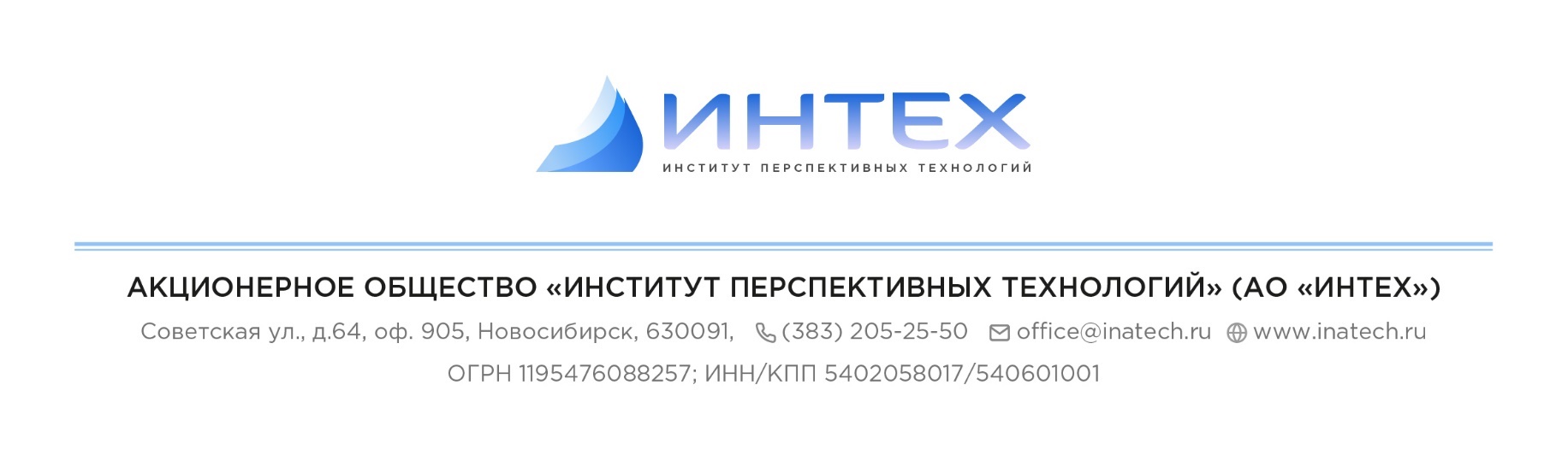 Заказчик: Администрация Усть-Кутского муниципального образования (городского поселения) Усть-Кутского района Иркутской областиПРОЕКТВНЕСЕНИЯ ИЗМЕНЕНИЙ В ГЕНЕРАЛЬНЫЙ ПЛАН УСТЬ-КУТСКОГО МУНИЦИПАЛЬНОГО ОБРАЗОВАНИЯ (ГОРОДСКОГО ПОСЕЛЕНИЯ) УСТЬ-КУТСКОГО РАЙОНА ИРКУТСКОЙ ОБЛАСТИПОЛОЖЕНИЕО ТЕРРИТОРИАЛЬНОМ ПЛАНИРОВАНИИ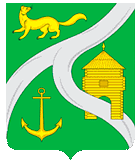 Генеральный директор							Е. А. КазакевичНовосибирск2022г.Список основных исполнителейСостав проектаПеречень сокращенийЗОУИТ – зоны с особыми условиями использования территории.Общие сведения о муниципальном образованииУсть-Кутское муниципальное образование со статусом городского поселения входит в состав Усть-Кутского муниципального района Иркутской области в соответствии с Законом Иркутской области от 16.12.2004 г. № 93-ОЗ «О статусе и границах муниципальных образований Усть-Кутского района Иркутской области». В Усть-Кутское муниципальное образование входят город Усть-Кут и село Турука, расположенное на расстоянии 22 км от города. Усть-Кут является административным центром Усть-Кутского муниципального района, образованного в соответствии с вышеупомянутым законом Иркутской области от 16.12.2004 г. № 93-ОЗ.Границы Усть-Кутского муниципального образования (городского поселения) установлены также Законом Иркутской области от 16.12.2004 г. № 93-ОЗ «О статусе и границах муниципальных образований Усть-Кутского района Иркутской области». Исходный год проектирования – 2022 год, первая очередь – 2033 год, расчетный срок – 2043 год.Согласно принятому в проекте сценарию развития расчетная численность населения Усть-Кутского муниципального образования (городского поселения) составит около 37891 человек к 2033 г., около 35525 человек к 2043 г.Сведения о видах, назначении и наименованиях планируемых для размещения объектов местного значения муниципального образования (городского поселения), их основные характеристики, их местоположение (для объектов местного значения, не являющихся линейными объектами, указываются функциональные зоны), а также характеристики зон с особыми условиями использования территорий в случае, если установление таких зон требуется в связи с размещением данных объектовТаблица №1*СанПиН 2.2.1/2.1.1.1200-03 «Санитарно-защитные зоны и санитарная классификация предприятий, сооружений и иных объектов» (утв. постановлением Главного государственного санитарного врача РФ от 25 сентября 2007 г. № 74) (внесение изм. в постановление от 28 февраля 2022 года № 7).**Точная протяженность планируемых дорог уточняется на следующем этапе проектирования.Параметры функциональных зон, а также сведения о планируемых для размещения в них объектах федерального значения, объектах регионального значения, объектах местного значения, за исключением линейных объектовТаблица №21Схеме территориального планирования Российской Федерации в области федерального транспорта (железнодорожного, воздушного, морского, внутреннего водного транспорта) и автомобильных дорог федерального значения, утвержденной распоряжением Правительства Российской Федерации от 19.03.2013 № 384-р.№п/пРаздел проектаДолжностьФамилияПодпись№п/пРаздел проектаДолжностьФамилияПодписьАрхитектурно-планировочный разделНачальник отдела градостроительного планированияВолегжанина Т. ВАрхитектурно-планировочный разделВедущий градостроительХарчистова М. Г.Архитектурно-планировочный разделКадастровый инженерНиколаев А. А.Архитектурно-планировочный разделСпециалист ГИССаликова А. Х.Экономический разделЭкономист Яненко Е. Н.Дорожная сеть, транспортВедущий градостроительХарчистова М. Г.Инженерные коммуникацииИнженер-проектировщикИльин С. В.№ п/пНаименование картСтадия№ листаМасштабЭлектронная версия проектаГенеральный планГенеральный планГенеральный планГенеральный планГенеральный планГенеральный план1.Положение о территориальном планировании---docx,pdf2.Карта планируемого размещения объектов местного значения поселенияГП1.11:25000MapInfo(tab, wor), jpg3.Карта планируемого размещения объектов местного значения поселения(г. Усть-Кут, с. Турука)ГП1.21:50001:10000MapInfo(tab, wor), jpg4.Карта границ населенных пунктов (в том числе границ образуемых населенных пунктов), входящих в состав муниципального образования (городского поселения)ГП21:50001:250001:400000MapInfo(tab, wor), jpg5.Кара функциональных зон поселенияГП3.11:25000MapInfo(tab, wor), jpg6.Карта функциональных зон поселения(г. Усть-Кут, с. Турука)ГП3.21:50001:10000MapInfo(tab, wor), jpg7.Карта функциональных зон поселения (г. Усть-Кут, с. Турука)ГП3.31:50001:10000MapInfo(tab, wor), jpgК генеральному плану прилагаются материалы по его обоснованиюв текстовой форме и в виде картК генеральному плану прилагаются материалы по его обоснованиюв текстовой форме и в виде картК генеральному плану прилагаются материалы по его обоснованиюв текстовой форме и в виде картК генеральному плану прилагаются материалы по его обоснованиюв текстовой форме и в виде картК генеральному плану прилагаются материалы по его обоснованиюв текстовой форме и в виде картК генеральному плану прилагаются материалы по его обоснованиюв текстовой форме и в виде картМатериалы по обоснованию генерального плана в текстовой формеМатериалы по обоснованию генерального плана в текстовой формеМатериалы по обоснованию генерального плана в текстовой формеМатериалы по обоснованию генерального плана в текстовой формеМатериалы по обоснованию генерального плана в текстовой формеМатериалы по обоснованию генерального плана в текстовой форме1.Материалы по обоснованию---.docx,.pdfМатериалы по обоснованию генерального плана в виде картМатериалы по обоснованию генерального плана в виде картМатериалы по обоснованию генерального плана в виде картМатериалы по обоснованию генерального плана в виде картМатериалы по обоснованию генерального плана в виде картМатериалы по обоснованию генерального плана в виде карт1.Карта положения Усть-Кутского муниципального образования (городского поселения) в структуре Усть-Кутского района Иркутской областиГП4-MapInfo(tab, wor), jpg2.Карту современного использования территории ГП5.11:25000MapInfo(tab, wor), jpg3.Карта современного использования территории (г. Усть-Кут, с. Турука)ГП5.21:50001:10000MapInfo(tab, wor), jpg4.Карта зон с особыми условиями использования территорииГП6.11:25000MapInfo(tab, wor), jpg5.Карта зон с особыми условиями использования территории (г. Усть-Кут, с. Турука)ГП6.21:50001:10000MapInfo(tab, wor), jpg6.Карта границ территорий, подверженных риску возникновения чрезвычайных ситуаций природного и техногенного характераГП71:25000MapInfo(tab, wor), jpg№Сведения о видахСведения о назначенииСведения о наименованияхОсновные характеристикиМестоположениеМестоположениеМероприятие,год завершения работМероприятие,год завершения работХарактеристики зон с особыми условиями использования территорий№Сведения о видахСведения о назначенииСведения о наименованияхОсновные характеристикиФункциональная зонаАдрес1 очередь - 20332 очередь - 2043Характеристики зон с особыми условиями использования территорийОбъекты социальной инфраструктуры, отдыха и туризма, санаторно-курортного назначенияОбъекты социальной инфраструктуры, отдыха и туризма, санаторно-курортного назначенияОбъекты социальной инфраструктуры, отдыха и туризма, санаторно-курортного назначенияОбъекты социальной инфраструктуры, отдыха и туризма, санаторно-курортного назначенияОбъекты социальной инфраструктуры, отдыха и туризма, санаторно-курортного назначенияОбъекты социальной инфраструктуры, отдыха и туризма, санаторно-курортного назначенияОбъекты социальной инфраструктуры, отдыха и туризма, санаторно-курортного назначенияОбъекты социальной инфраструктуры, отдыха и туризма, санаторно-курортного назначенияОбъекты социальной инфраструктуры, отдыха и туризма, санаторно-курортного назначенияОбъекты социальной инфраструктуры, отдыха и туризма, санаторно-курортного назначенияОбъекты культуры и искусстваРазвитие культурыОбъект культурно-досугового (клубного) типа (ДК)400 местЗона специализированной общественной застройкиг.Усть-Кут, микрорайон «РЭБ»Планируемый к размещению-Установление ЗОУИТ не требуетсяОбъекты физической культуры и массового спортаСоздание благоприятных условий для развития физической культурыОбъект спорта, включающий раздельно нормируемые спортивные сооружения (объекты) (в т. ч. физкультурно-оздоровительный комплекс)366 мест13240,9 м2Зона специализированной общественной застройкиг.Усть-Кут, микрорайон «РЭБ»Планируемый к размещению-Установление ЗОУИТ не требуетсяОбъекты физической культуры и массового спортаСоздание благоприятных условий для развития физической культурыСпортивное сооружение (Плавательный бассейн)минимальная площадь зеркала воды – 500 кв.мЗона специализированной общественной застройкиг.Усть-Кут,кадастровый номер участка: 38:18:040202:1526Планируемый к размещению-Установление ЗОУИТ не требуетсяОбъекты отдыха и туризмаСоздание благоприятных условий для коллективного размещенияДетский оздоровительный лагерь «Чайка»110 мест45201,0 м2Зона отдыхаг. Усть-КутПланируемый к реконструкции-Установление ЗОУИТ не требуетсяПредприятия промышленности, сельского и лесного хозяйства, объекты утилизации и переработки отходов производства и потребленияПредприятия промышленности, сельского и лесного хозяйства, объекты утилизации и переработки отходов производства и потребленияПредприятия промышленности, сельского и лесного хозяйства, объекты утилизации и переработки отходов производства и потребленияПредприятия промышленности, сельского и лесного хозяйства, объекты утилизации и переработки отходов производства и потребленияПредприятия промышленности, сельского и лесного хозяйства, объекты утилизации и переработки отходов производства и потребленияПредприятия промышленности, сельского и лесного хозяйства, объекты утилизации и переработки отходов производства и потребленияПредприятия промышленности, сельского и лесного хозяйства, объекты утилизации и переработки отходов производства и потребленияПредприятия промышленности, сельского и лесного хозяйства, объекты утилизации и переработки отходов производства и потребленияПредприятия промышленности, сельского и лесного хозяйства, объекты утилизации и переработки отходов производства и потребленияПредприятия промышленности, сельского и лесного хозяйства, объекты утилизации и переработки отходов производства и потребленияПредприятия промышленности, сельского и лесного хозяйства, объекты утилизации и переработки отходов производства и потребленияРазвитие производства по газовой переработкеПредприятие обрабатывающей промышленности иной специализации(Газоперерабатывающий завод)мощность 400 -800 тыс. тоннПроизводственная зонаУсть-Кутское муниципальное образование (городское поселение)Планируемый к размещению-СЗЗ разрабатывается на основании проектаПредприятия и объекты сельского и лесного хозяйства, рыболовства и рыбоводстваСоздание предприятия по разведению скотаПредприятие по разведению свиней(Свинокомплекс)1000 головПроизводственная зона сельскохозяйственных предприятийУсть-Кутское муниципальное образование (городское поселение)Планируемое к размещениюСЗЗ разрабатывается на основании проекта (нормативная – 300м)*Объекты транспортной инфраструктурыОбъекты транспортной инфраструктурыОбъекты транспортной инфраструктурыОбъекты транспортной инфраструктурыОбъекты транспортной инфраструктурыОбъекты транспортной инфраструктурыОбъекты транспортной инфраструктурыОбъекты транспортной инфраструктурыОбъекты транспортной инфраструктурыОбъекты транспортной инфраструктурыУлично-дорожная сеть городского населенного пунктаОрганизация транспортного обслуживанияУлицы и дороги местного значения (улицы в жилой застройки)25,52 км**Зона транспортной инфраструктурыг. Усть-КутПланируемый к размещениюУстановление ЗОУИТ не требуетсяОбъекты трубопроводного транспорта и инженерной инфраструктурыОбъекты трубопроводного транспорта и инженерной инфраструктурыОбъекты трубопроводного транспорта и инженерной инфраструктурыОбъекты трубопроводного транспорта и инженерной инфраструктурыОбъекты трубопроводного транспорта и инженерной инфраструктурыОбъекты трубопроводного транспорта и инженерной инфраструктурыОбъекты трубопроводного транспорта и инженерной инфраструктурыОбъекты трубопроводного транспорта и инженерной инфраструктурыОбъекты трубопроводного транспорта и инженерной инфраструктурыОбъекты трубопроводного транспорта и инженерной инфраструктурыЭлектрические подстанцииЭлектроснабжениеТрансформаторная подстанция Напряжение 6 кВЗона инженерной инфраструктурыг. Усть-КутПланируемый к размещению-10 мЭлектрические подстанцииЭлектроснабжениеТрансформаторная подстанция Напряжение 6 кВЗона инженерной инфраструктурыг. Усть-КутПланируемый к размещению-10 мЭлектрические подстанцииЭлектроснабжениеТрансформаторная подстанция Напряжение 6 кВЗона инженерной инфраструктурыг. Усть-КутПланируемый к размещению-10 мЭлектрические подстанцииЭлектроснабжениеТрансформаторная подстанция Напряжение 6 кВЗона инженерной инфраструктурыг. Усть-КутПланируемый к размещению-10 мЭлектрические подстанцииЭлектроснабжениеТрансформаторная подстанция Напряжение 6 кВЗона инженерной инфраструктурыг. Усть-КутПланируемый к размещению-10 мЭлектрические подстанцииЭлектроснабжениеТрансформаторная подстанция Напряжение 6 кВЗона инженерной инфраструктурыг. Усть-КутПланируемый к размещению-10 мОбъекты водоснабженияВодоснабжениеВодозабор Производительность до 20 м3/чЗона инженерной инфраструктурыг. Усть-Кут, ул. Полевая, участок 6бПланируемый к реконструкции-30 мОбъекты водоснабженияВодоснабжениеВодозабор Производительность до 20 м3/чЗона инженерной инфраструктурыг. Усть-Кут, ул. Полевая, участок 6бПланируемый к реконструкции-30 мОбъекты водоснабженияВодоснабжениеВодозабор Производительность до 20 м3/чЗона инженерной инфраструктурыг.Усть-Кут, в 420м. на северо-восток от пикета 709км.+430м. железной дороги Хребтовая - Усть-КутПланируемый к реконструкции-30 мОбъекты водоснабженияВодоснабжениеВодозабор Производительность до 20 м3/чЗона инженерной инфраструктурыг. Усть-Кут, ул. Макаренко, участок № 25Планируемый к реконструкции-30 мОбъекты водоснабженияВодоснабжениеВодозабор Производительность до 20 м3/чЗона инженерной инфраструктурыг. Усть-КутПланируемый к реконструкции-30 мОбъекты водоснабженияВодоснабжениеВодозабор Производительность до 20 м3/чЗона инженерной инфраструктурыг. Усть-Кут, ул. Транспортных строителей, участок № 1аПланируемый к реконструкции-30 мОбъекты водоснабженияВодоснабжениеВодозабор Производительность до 20 м3/чЗона инженерной инфраструктурыг. Усть-КутПланируемый к реконструкции-30 мОбъекты водоснабженияВодоснабжениеВодозабор Производительность до 20 м3/чЗона инженерной инфраструктурыг. Усть-КутПланируемый к реконструкции-30 мОбъекты водоснабженияВодоснабжениеВодозабор Производительность до 20 м3/чЗона инженерной инфраструктурыг. Усть-Кут, ул. Транспортных строителей, участок № 1аПланируемый к реконструкции-30 мОбъекты водоснабженияВодоснабжениеВодозабор Производительность до 20 м3/чЗона инженерной инфраструктурыг. Усть-Кут, ул. Транспортных строителей, участок № 1аПланируемый к реконструкции-30 мОбъекты водоснабженияВодоснабжениеВодозабор Производительность до 20 м3/чЗона инженерной инфраструктурыг. Усть-Кут, ул.ТаежнаяПланируемый к реконструкции-30 мОбъекты водоснабженияВодоснабжениеВодозабор Производительность до 20 м3/чЗона инженерной инфраструктурыг. Усть-Кут, ул. Зеленая поляна, участок № 14Планируемый к реконструкции-30 мОбъекты водоснабженияВодоснабжениеВодозабор Производительность до 20 м3/чЗона инженерной инфраструктурыг. Усть-КутПланируемый к реконструкции-30 мОбъекты водоснабженияВодоснабжениеВодозабор Производительность до 20 м3/чЗона инженерной инфраструктурыг. Усть-КутПланируемый к реконструкции-30 мОбъекты водоснабженияВодоснабжениеВодозабор Производительность до 20 м3/чЗона инженерной инфраструктурыг. Усть-КутПланируемый к реконструкции-30 мОбъекты водоснабженияВодоснабжениеВодозабор Производительность до 20 м3/чЗона инженерной инфраструктурыг. Усть-Кут, автодорога Объезд г. Усть-Кута, 14 км, участок № 1Планируемый к реконструкции-30 мОбъекты водоснабженияВодоснабжениеВодозабор Производительность до 20 м3/чЗона инженерной инфраструктурыг. Усть-Кут, автодорога Объезд г. Усть-Кута, 14 км, участок № 1Планируемый к реконструкции-30 мОбъекты водоснабженияВодоснабжениеВодозабор Производительность до 20 м3/чЗона инженерной инфраструктурыг. Усть-Кут, автодорога Объезд г. Усть-Кута, 14 км, участок № 1Планируемый к реконструкции-30 мОбъекты водоснабженияВодоснабжениеВодозабор Производительность до 20 м3/чЗона инженерной инфраструктурыг. Усть-Кут, автодорога Объезд г. Усть-Кута, 14 км, участок № 1Планируемый к реконструкции-30 мОбъекты водоснабженияВодоснабжениеВодозабор Производительность до 20 м3/чЗона инженерной инфраструктурыг. Усть-Кут, автодорога Объезд г. Усть-Кута, 14 км, участок № 1Планируемый к реконструкции-30 мОбъекты водоснабженияВодоснабжениеВодозабор Производительность до 20 м3/чЗона инженерной инфраструктурыг. Усть-Кут, автодорога Объезд г. Усть-Кута, 14 км, участок № 1Планируемый к реконструкции-30 мОбъекты водоснабженияВодоснабжениеВодозабор Производительность до 20 м3/чЗона инженерной инфраструктурыг. Усть-Кут, автодорога Объезд г. Усть-Кута, 14 км, участок № 1Планируемый к реконструкции-30 мОбъекты водоснабженияВодоснабжениеВодозабор Производительность до 20 м3/чЗона инженерной инфраструктурыг. Усть-Кут, автодорога Объезд г. Усть-Кута, 14 км, участок № 1Планируемый к реконструкции-30 мОбъекты водоснабженияВодоснабжениеВодозабор Производительность до 20 м3/чЗона инженерной инфраструктурыг. Усть-Кут, ул. Маркова, участок № 26бПланируемый к реконструкции-30 мОбъекты водоснабженияВодоснабжениеВодозабор Производительность до 20 м3/чЗона инженерной инфраструктурыг. Усть-Кут, ул. Маркова, участок № 26бПланируемый к реконструкции-30 мОбъекты водоснабженияВодоснабжениеВодозабор Производительность до 20 м3/чЗона инженерной инфраструктурыг. Усть-Кут, ул. Маркова, участок №26бПланируемый к реконструкции-30 мОбъекты водоснабженияВодоснабжениеВодозабор Производительность до 20 м3/чЗона инженерной инфраструктурыг. Усть-Кут, ул. Маркова, участок № 26бПланируемый к реконструкции-30 мОбъекты водоснабженияВодоснабжениеВодозабор Производительность до 20 м3/чЗона инженерной инфраструктурыг. Усть-Кут, ул. Маркова, участок № 26бПланируемый к реконструкции-30 мОбъекты водоснабженияВодоснабжениеВодозабор Производительность до 20 м3/чЗона инженерной инфраструктурыг. Усть-КутПланируемый к реконструкции-30 мОбъекты водоснабженияВодоснабжениеВодозабор Производительность до 20 м3/чЗона инженерной инфраструктурыг. Усть-КутПланируемый к реконструкции-30 мОбъекты водоснабженияВодоснабжениеВодозабор Производительность до 20 м3/чЗона инженерной инфраструктурыг. Усть-КутПланируемый к реконструкции-30 мОбъекты водоснабженияВодоснабжениеВодозабор Производительность до 20 м3/чЗона инженерной инфраструктурыг. Усть-КутПланируемый к реконструкции-30 мОбъекты водоснабженияВодоснабжениеВодозабор Производительность до 20 м3/чЗона инженерной инфраструктурыг. Усть-КутПланируемый к реконструкции-30 мОбъекты водоснабженияВодоснабжениеВодозабор Производительность до 20 м3/чЗона инженерной инфраструктурыУсть-Кутское муниципальное образование (городское поселение)Планируемый к размещению-30 мОбъекты водоснабженияВодоснабжениеРезервуарОбъем резервуара до 1000 м3Зона инженерной инфраструктурыг. Усть-Кут, ул. Макаренко, участок № 25Планируемый к реконструкции-30 мОбъекты водоснабженияВодоснабжениеРезервуарОбъем резервуара до 1000 м3Зона инженерной инфраструктурыг. Усть-Кут, автодорога Объезд г. Усть-Кута, 12 км, участок № 1Планируемый к реконструкции-30 мОбъекты водоснабженияВодоснабжениеРезервуарОбъем резервуара до 1000 м3Зона инженерной инфраструктурыг. Усть-Кут, ул. Вокзальная, участок № 23аПланируемый к реконструкции-30 мОбъекты водоснабженияВодоснабжениеРезервуарОбъем резервуара до 1000 м3Зона инженерной инфраструктурыг. Усть-Кут, ул. Космодемьянской, участок № 71Планируемый к реконструкции-30 мОбъекты водоснабженияВодоснабжениеРезервуарОбъем резервуара до 1000 м3Зона инженерной инфраструктурыг. Усть-Кут, ул. Черноморская, участок № 12аПланируемый к реконструкции-30 мОбъекты водоснабженияВодоснабжениеРезервуарОбъем резервуара до 1000 м3Зона инженерной инфраструктурыг. Усть-КутПланируемый к размещению-30 мОбъекты водоснабженияВодоснабжениеНасосная станцияПроизводительность до 500 м3/чЗона инженерной инфраструктурыг. Усть-Кут в р-не п. Карпово на правом берегу р. КутаПланируемый к реконструкции-30 мОбъекты водоснабженияВодоснабжениеНасосная станцияПроизводительность до 500 м3/чЗона инженерной инфраструктурыг.Усть-Кут, 4-й км автодороги Обход г. Усть-Кута федеральной автодороги «Вилюй»Планируемый к реконструкции-30 мОбъекты водоснабженияВодоснабжениеНасосная станцияПроизводительность до 500 м3/чЗона инженерной инфраструктурыг. Усть-КутПланируемый к реконструкции-30 мОбъекты водоснабженияВодоснабжениеНасосная станцияПроизводительность до 500 м3/чЗона инженерной инфраструктурыг. Усть-КутПланируемый к реконструкции-30 мОбъекты водоснабженияВодоснабжениеНасосная станцияПроизводительность до 500 м3/чЗона инженерной инфраструктурыг. Усть-Кут, ул. Черноморская, участок № 12аПланируемый к реконструкции-30 мОбъекты водоснабженияВодоснабжениеНасосная станцияПроизводительность до 500 м3/чЗона инженерной инфраструктурыг. Усть-Кут, ул. Маркова, участок № 26бПланируемый к реконструкции-30 мОбъекты водоснабженияВодоснабжениеНасосная станцияПроизводительность до 500 м3/чЗона инженерной инфраструктурыг. Усть-Кут, ул. Таежная, участок № 37Планируемый к реконструкции-30 мОбъекты водоснабженияВодоснабжениеНасосная станцияПроизводительность до 500 м3/чЗона инженерной инфраструктурыг. Усть-Кут, ул. Транспортных строителей, участок № 1аПланируемый к реконструкции-30 мОбъекты водоснабженияВодоснабжениеНасосная станцияПроизводительность до 500 м3/чЗона инженерной инфраструктурыг. Усть-Кут, 2-й км автодороги Обход г. Усть-Кута федеральной автодороги «Вилюй», участок №1Планируемый к реконструкции-30 мСети водоснабженияВодоснабжениеВодопроводПротяженность 31 кмФункциональная зона не указывается для объектов, являющихся линейнымиг. Усть-КутПланируемый к размещениюПланируемый к размещению10 мОбъекты теплоснабженияТеплоснабжениеКотельнаяУстановленная мощность до 100 Гкал/чЗона инженерной инфраструктурыг. Усть-КутПланируемый к реконструкции-На основании проектаОбъекты теплоснабженияТеплоснабжениеКотельнаяУстановленная мощность до 100 Гкал/чЗона инженерной инфраструктурыг. Усть-КутПланируемый к реконструкции-На основании проектаОбъекты теплоснабженияТеплоснабжениеКотельнаяУстановленная мощность до 50 Гкал/чЗона инженерной инфраструктурыг. Усть-КутПланируемый к реконструкции-На основании проектаОбъекты теплоснабженияТеплоснабжениеКотельнаяУстановленная мощность до 10 Гкал/чЗона инженерной инфраструктурыг. Усть-КутПланируемый к реконструкции-На основании проектаОбъекты теплоснабженияТеплоснабжениеКотельнаяУстановленная мощность до 10 Гкал/чЗона инженерной инфраструктурыг. Усть-КутПланируемый к реконструкции-На основании проектаОбъекты теплоснабженияТеплоснабжениеКотельнаяУстановленная мощность до 10 Гкал/чЗона инженерной инфраструктурыг. Усть-КутПланируемый к реконструкции-На основании проектаОбъекты теплоснабженияТеплоснабжениеКотельнаяУстановленная мощность до 10 Гкал/чЗона инженерной инфраструктурыг. Усть-КутПланируемый к реконструкции-На основании проектаОбъекты теплоснабженияТеплоснабжениеКотельнаяУстановленная мощность до 10 Гкал/чЗона инженерной инфраструктурыг. Усть-КутПланируемый к реконструкции-На основании проектаОбъекты теплоснабженияТеплоснабжениеКотельнаяУстановленная мощность до 10 Гкал/чЗона инженерной инфраструктурыг. Усть-КутПланируемый к реконструкции-На основании проектаОбъекты теплоснабженияТеплоснабжениеКотельнаяУстановленная мощность до 10 Гкал/чЗона инженерной инфраструктурыг. Усть-КутПланируемый к реконструкции-На основании проектаОбъекты теплоснабженияТеплоснабжениеКотельнаяУстановленная мощность до 10 Гкал/чЗона инженерной инфраструктурыг. Усть-КутПланируемый к реконструкции-На основании проектаОбъекты теплоснабженияТеплоснабжениеКотельнаяУстановленная мощность до 10 Гкал/чЗона инженерной инфраструктурыг. Усть-КутПланируемый к реконструкции-На основании проектаОбъекты теплоснабженияТеплоснабжениеКотельнаяУстановленная мощность до 10 Гкал/чЗона инженерной инфраструктурыг. Усть-КутПланируемый к реконструкции-На основании проектаОбъекты теплоснабженияТеплоснабжениеКотельнаяУстановленная мощность до 10 Гкал/чЗона инженерной инфраструктурыг. Усть-КутПланируемый к реконструкции-На основании проектаОбъекты теплоснабженияТеплоснабжениеКотельнаяУстановленная мощность до 10 Гкал/чЗона инженерной инфраструктурыг. Усть-КутПланируемый к реконструкции-На основании проектаОбъекты теплоснабженияТеплоснабжениеКотельнаяУстановленная мощность до 10 Гкал/чЗона инженерной инфраструктурыг. Усть-КутПланируемый к реконструкции-На основании проектаОбъекты теплоснабженияТеплоснабжениеКотельнаяУстановленная мощность до 10 Гкал/чЗона инженерной инфраструктурыг. Усть-КутПланируемый к реконструкции-На основании проектаОбъекты теплоснабженияТеплоснабжениеКотельнаяУстановленная мощность до 10 Гкал/чЗона инженерной инфраструктурыг. Усть-КутПланируемый к реконструкции-На основании проектаОбъекты теплоснабженияТеплоснабжениеКотельнаяУстановленная мощность до 10 Гкал/чЗона инженерной инфраструктурыг. Усть-КутПланируемый к реконструкции-На основании проектаОбъекты теплоснабженияТеплоснабжениеКотельнаяУстановленная мощность до 10 Гкал/чЗона инженерной инфраструктурыг. Усть-КутПланируемый к реконструкции-На основании проектаОбъекты теплоснабженияТеплоснабжениеКотельнаяУстановленная мощность до 10 Гкал/чЗона инженерной инфраструктурыг. Усть-КутПланируемый к размещению-На основании проектаОбъекты теплоснабженияТеплоснабжениеЦентральный тепловой пункт (ЦТП)Производительность до 5000 т/чЗона инженерной инфраструктурыг. Усть-КутПланируемый к реконструкции-На основании проектаОбъекты теплоснабженияТеплоснабжениеЦентральный тепловой пункт (ЦТП)Производительность до 5000 т/чЗона инженерной инфраструктурыг. Усть-КутПланируемый к реконструкции-На основании проектаОбъекты теплоснабженияТеплоснабжениеЦентральный тепловой пункт (ЦТП)Производительность до 5000 т/чЗона инженерной инфраструктурыг. Усть-Кут, ул. Калинина, участок № 16аПланируемый к реконструкции-На основании проектаОбъекты теплоснабженияТеплоснабжениеЦентральный тепловой пункт (ЦТП)Производительность до 5000 т/чЗона инженерной инфраструктурыг. Усть-КутПланируемый к реконструкции-На основании проектаОбъекты теплоснабженияТеплоснабжениеЦентральный тепловой пункт (ЦТП)Производительность до 5000 т/чЗона инженерной инфраструктурыг. Усть-КутПланируемый к реконструкции-На основании проектаОбъекты теплоснабженияТеплоснабжениеЦентральный тепловой пункт (ЦТП)Производительность до 5000 т/чЗона инженерной инфраструктурыг. Усть-Кут, ул. Советская, участок № 116Планируемый к реконструкции-На основании проектаОбъекты теплоснабженияТеплоснабжениеЦентральный тепловой пункт (ЦТП)Производительность до 5000 т/чЗона инженерной инфраструктурыг. Усть-Кут, ул. Волжская, участок № 13 бПланируемый к реконструкции-На основании проектаОбъекты теплоснабженияТеплоснабжениеТепловая перекачивающая насосная станция (ТПНС)Производительность до 1000 т/чЗона инженерной инфраструктурыг. Усть-КутПланируемый к реконструкции-На основании проектаОбъекты теплоснабженияТеплоснабжениеТепловая перекачивающая насосная станция (ТПНС)Производительность до 1000 т/чЗона инженерной инфраструктурыг. Усть-КутПланируемый к реконструкции-На основании проектаОбъекты теплоснабженияТеплоснабжениеТепловая перекачивающая насосная станция (ТПНС)Производительность до 1000 т/чЗона инженерной инфраструктурыг. Усть-Кут, на левом берегу р. Якурим, в 760 метрах севернее автомобильного моста автодороги Усть-Кут - МостоотрядПланируемый к реконструкции-На основании проектаОбъекты теплоснабженияТеплоснабжениеТепловая перекачивающая насосная станция (ТПНС)Производительность до 1000 т/чЗона инженерной инфраструктурыг. Усть-КутПланируемый к реконструкции-На основании проектаОбъекты теплоснабженияТеплоснабжениеТепловая перекачивающая насосная станция (ТПНС)Производительность до 1000 т/чЗона инженерной инфраструктурыг. Усть-Кут, ул. Полевая, участок № 6аПланируемый к реконструкции-На основании проектаОбъекты теплоснабженияТеплоснабжениеТепловая перекачивающая насосная станция (ТПНС)Производительность до 1000 т/чЗона инженерной инфраструктурыг. Усть-Кут, ул. Полевая, участок № 6аПланируемый к реконструкции-На основании проектаОбъекты теплоснабженияТеплоснабжениеТепловая перекачивающая насосная станция (ТПНС)Производительность до 1000 т/чЗона инженерной инфраструктурыг. Усть-Кут, ул. Щорса, участок № 33бПланируемый к реконструкции-На основании проектаОбъекты теплоснабженияТеплоснабжениеТепловая перекачивающая насосная станция (ТПНС)Производительность до 1000 т/чЗона инженерной инфраструктурыг. Усть-Кут, ул. Калинина, участок № 16аПланируемый к реконструкции-На основании проектаОбъекты теплоснабженияТеплоснабжениеТепловая перекачивающая насосная станция (ТПНС)Производительность до 1000 т/чЗона инженерной инфраструктурыг. Усть-Кут, ул. ШерстянниковаПланируемый к реконструкции-На основании проектаОбъекты теплоснабженияТеплоснабжениеТепловая перекачивающая насосная станция (ТПНС)Производительность до 1000 т/чЗона инженерной инфраструктурыг. Усть-Кут, ул. Новая, участок № 25Планируемый к реконструкции-На основании проектаОбъекты теплоснабженияТеплоснабжениеТепловая перекачивающая насосная станция (ТПНС)Производительность до 1000 т/чЗона инженерной инфраструктурыг. Усть-КутПланируемый к реконструкции-На основании проектаОбъекты теплоснабженияТеплоснабжениеТепловая перекачивающая насосная станция (ТПНС)Производительность до 1000 т/чЗона инженерной инфраструктурыг. Усть-КутПланируемый к реконструкции-На основании проектаОбъекты теплоснабженияТеплоснабжениеТепловая перекачивающая насосная станция (ТПНС)Производительность до 1000 т/чЗона инженерной инфраструктурыг. Усть-Кут, ул. Халтурина, участок № 50 бПланируемый к реконструкции-На основании проектаОбъекты теплоснабженияТеплоснабжениеТепловая перекачивающая насосная станция (ТПНС)Производительность до 1000 т/чЗона инженерной инфраструктурыг. Усть-Кут, ул. Халтурина, участок № 50 бПланируемый к реконструкции-На основании проектаОбъекты теплоснабженияТеплоснабжениеТепловая перекачивающая насосная станция (ТПНС)Производительность до 1000 т/чЗона инженерной инфраструктурыг. Усть-КутПланируемый к реконструкции-На основании проектаСети теплоснабженияТеплоснабжениеТеплопровод магистральныйПротяженность 10 кмФункциональная зона не указывается для объектов, являющихся линейнымиг. Усть-КутПланируемый к размещениюПланируемый к размещению3 мОбъекты водоотведенияВодоотведениеОчистные сооружения (КОС) Производительность до 5000 м3/сутЗона инженерной инфраструктурыг. Усть-КутПланируемый к реконструкции-200 мОбъекты водоотведенияВодоотведениеОчистные сооружения (КОС) Производительность до 5000 м3/сутЗона инженерной инфраструктурыг. Усть-КутПланируемый к реконструкции-200 мОбъекты водоотведенияВодоотведениеОчистные сооружения (КОС) Производительность до 5000 м3/сутЗона инженерной инфраструктурыУсть-Кут, ул. БалахняПланируемый к реконструкции-200 мОбъекты водоотведенияВодоотведениеОчистные сооружения (КОС) Производительность до 5000 м3/сутЗона инженерной инфраструктурыг. Усть-Кут, ул. Курорт, участок № 1Планируемый к реконструкции-200 мОбъекты водоотведенияВодоотведениеОчистные сооружения (КОС) Производительность до 5000 м3/сутЗона инженерной инфраструктурыг. Усть-Кут, ул. Советская, участок № 116аПланируемый к реконструкции-200 мОбъекты водоотведенияВодоотведениеОчистные сооружения (КОС) Производительность до 5000 м3/сутЗона инженерной инфраструктурыг. Усть-КутПланируемый к размещению-200 мОбъекты водоотведенияВодоотведениеКанализационная насосная станция (КНС) Производительность до 25000 м3/сутЗона инженерной инфраструктурыг. Усть-Кут, ул. Судостроительная, 5 аПланируемый к реконструкции-20 мОбъекты водоотведенияВодоотведениеКанализационная насосная станция (КНС) Производительность до 10000 м3/сутЗона инженерной инфраструктурыг. Усть-Кут, ул. Котовского, участок № 1аПланируемый к реконструкции-20 мОбъекты водоотведенияВодоотведениеКанализационная насосная станция (КНС) Производительность до 500 м3/сутЗона инженерной инфраструктурыг. Усть-КутПланируемый к реконструкции-20 мОбъекты водоотведенияВодоотведениеКанализационная насосная станция (КНС) Производительность до 2000 м3/сутЗона инженерной инфраструктурыг. Усть-КутПланируемый к реконструкции-20 мОбъекты водоотведенияВодоотведениеКанализационная насосная станция (КНС) Производительность до 5000 м3/сутЗона инженерной инфраструктурыг. Усть-Кут, ул. Хорошилова, участок № 1аПланируемый к реконструкции-20 мОбъекты водоотведенияВодоотведениеКанализационная насосная станция (КНС) Производительность до 20000 м3/сутЗона инженерной инфраструктурыг. Усть-Кут, ул. Халтурина, участок № 58аПланируемый к реконструкции-20 мОбъекты водоотведенияВодоотведениеКанализационная насосная станция (КНС) Производительность до 10000 м3/сутЗона инженерной инфраструктурыг. Усть-КутПланируемый к реконструкции-20 мОбъекты водоотведенияВодоотведениеКанализационная насосная станция (КНС) Производительность до 20000 м3/сутЗона инженерной инфраструктурыг. Усть-Кут, ул. Реброва-Денисова, участок № 12Планируемый к реконструкции-20 мОбъекты водоотведенияВодоотведениеКанализационная насосная станция (КНС) Производительность до 25000 м3/сутЗона инженерной инфраструктурыг. Усть-КутПланируемый к реконструкции-20 мОбъекты водоотведенияВодоотведениеКанализационная насосная станция (КНС) Производительность до 5000 м3/сутЗона инженерной инфраструктурыг. Усть-КутПланируемый к реконструкции-20 мОбъекты водоотведенияВодоотведениеКанализационная насосная станция (КНС) Производительность до 10000 м3/сутЗона инженерной инфраструктурыг. Усть-Кут, ул. Кирова, участок № 30 гПланируемый к реконструкции-20 мОбъекты водоотведенияВодоотведениеКанализационная насосная станция (КНС) Производительность до 5000 м3/сутЗона инженерной инфраструктурыг. Усть-КутПланируемый к реконструкции-20 мОбъекты водоотведенияВодоотведениеКанализационная насосная станция (КНС) Производительность до 25000 м3/сутЗона инженерной инфраструктурыг. Усть-Кут, ул. Советская, участок № 114бПланируемый к реконструкции-20 мОбъекты водоотведенияВодоотведениеКанализационная насосная станция (КНС) Производительность до 20000 м3/сутЗона инженерной инфраструктурыг. Усть-Кут, ул. Луговая, 21/41Планируемый к реконструкции-20 мОбъекты водоотведенияВодоотведениеКанализационная насосная станция (КНС) Производительность до 25000 м3/сутЗона инженерной инфраструктурыг. Усть-Кут, ул. Нефтяников, участок № 6 бПланируемый к реконструкции-20 мОбъекты водоотведенияВодоотведениеКанализационная насосная станция (КНС) Производительность до 5000 м3/сутЗона инженерной инфраструктурыг. Усть-КутПланируемый к реконструкции-20 мОбъекты водоотведенияВодоотведениеКанализационная насосная станция (КНС) Производительность до 25000 м3/сутЗона инженерной инфраструктурыг. Усть-КутПланируемый к реконструкции-20 мОбъекты водоотведенияВодоотведениеКанализационная насосная станция (КНС) Производительность до 25000 м3/сутЗона инженерной инфраструктурыг. Усть-КутПланируемый к реконструкции-20 мОбъекты водоотведенияВодоотведениеКанализационная насосная станция (КНС) Производительность до 25000 м3/сутЗона инженерной инфраструктурыг. Усть-Кут, ул. Коммунистическая, участок № 13 аПланируемый к реконструкции-20 мОбъекты водоотведенияВодоотведениеКанализационная насосная станция (КНС) Производительность до 25000 м3/сутЗона инженерной инфраструктурыг. Усть-Кут, ул. Строительная, участок № 21 аПланируемый к реконструкции-20 мОбъекты водоотведенияВодоотведениеОчистные сооружения дождевой канализацииПроизводительность до 1000 м3/сутЗона инженерной инфраструктурыг. Усть-КутПланируемый к размещению-200 мСети водоотведенияВодоотведениеКанализация самотечнаяПротяженность 15 кмФункциональная зона не указывается для объектов, являющихся линейнымиг. Усть-КутПланируемый к размещениюПланируемый к размещениюУстановление не требуетсяСети водоотведенияВодоотведениеКанализация напорнаяПротяженность 4 кмФункциональная зона не указывается для объектов, являющихся линейнымиг. Усть-КутПланируемый к размещениюПланируемый к размещениюУстановление не требуетсяСети водоотведенияВодоотведениеКанализация дождевая самотечная закрытаяПротяженность 5,3 кмФункциональная зона не указывается для объектов, являющихся линейнымиг. Усть-КутПланируемый к размещениюПланируемый к размещениюУстановление не требуетсяСети водоотведенияВодоотведениеВыпуски и ливнеотводыПротяженность 0,3 кмФункциональная зона не указывается для объектов, являющихся линейнымиг. Усть-КутПланируемый к размещениюПланируемый к размещениюУстановление не требуетсяОбъекты добычи и транспортировки газаГазоснабжениеГазораспределительная станция (ГРС)Производительность до 50000 м3/чЗона инженерной инфраструктурыУсть-Кутское муниципальное образование (городское поселение)Планируемый к размещению-На основании проектаОбъекты добычи и транспортировки газаГазоснабжениеПункт редуцирования газа (ПРГ)Расчетная нагрузка до 5000 м3/часЗона инженерной инфраструктурыг. Усть-Кут, ул. ОлимпийскаяПланируемый к размещениюПланируемый к размещению10 мОбъекты добычи и транспортировки газаГазоснабжениеПункт редуцирования газа (ПРГ)Расчетная нагрузка до 5000 м3/часЗона инженерной инфраструктурыг. Усть-КутПланируемый к размещениюПланируемый к размещению10 мОбъекты добычи и транспортировки газаГазоснабжениеПункт редуцирования газа (ПРГ)Расчетная нагрузка до 5000 м3/часЗона инженерной инфраструктурыг. Усть-Кут, ул. ПришвинаПланируемый к размещениюПланируемый к размещению10 мОбъекты добычи и транспортировки газаГазоснабжениеПункт редуцирования газа (ПРГ)Расчетная нагрузка до 5000 м3/часЗона инженерной инфраструктурыг. Усть-КутПланируемый к размещениюПланируемый к размещению10 мОбъекты добычи и транспортировки газаГазоснабжениеПункт редуцирования газа (ПРГ)Расчетная нагрузка до 5000 м3/часЗона инженерной инфраструктурыг. Усть-КутПланируемый к размещениюПланируемый к размещению10 мОбъекты добычи и транспортировки газаГазоснабжениеПункт редуцирования газа (ПРГ)Расчетная нагрузка до 5000 м3/часЗона инженерной инфраструктурыг. Усть-КутПланируемый к размещениюПланируемый к размещению10 мОбъекты добычи и транспортировки газаГазоснабжениеПункт редуцирования газа (ПРГ)Расчетная нагрузка до 5000 м3/часЗона инженерной инфраструктурыг. Усть-КутПланируемый к размещениюПланируемый к размещению10 мОбъекты добычи и транспортировки газаГазоснабжениеПункт редуцирования газа (ПРГ)Расчетная нагрузка до 5000 м3/часЗона инженерной инфраструктурыг. Усть-КутПланируемый к размещениюПланируемый к размещению10 мОбъекты добычи и транспортировки газаГазоснабжениеПункт редуцирования газа (ПРГ)Расчетная нагрузка до 5000 м3/часЗона инженерной инфраструктурыПланируемый к размещениюПланируемый к размещению10 мОбъекты добычи и транспортировки газаГазоснабжениеПункт редуцирования газа (ПРГ)Расчетная нагрузка до 5000 м3/часЗона инженерной инфраструктурыг. Усть-КутПланируемый к размещениюПланируемый к размещению10 мМагистральные трубопроводы для транспортировки жидких и газообразных углеводородовГазоснабжениеМагистральный газопроводПротяженность 27 кмФункциональная зона не указывается для объектов, являющихся линейнымиг. Усть-КутПланируемый к размещению-25 мРаспределительные трубопроводы для транспортировки газаГазоснабжениеГазопровод распределительный высокого давленияПротяженность 33 кмФункциональная зона не указывается для объектов, являющихся линейнымиг. Усть-КутПланируемый к размещениюПланируемый к размещению2 мИные объекты местного значенияИные объекты местного значенияИные объекты местного значенияИные объекты местного значенияИные объекты местного значенияИные объекты местного значенияИные объекты местного значенияИные объекты местного значенияИные объекты местного значенияИные объекты местного значенияМеста погребенияМесто погребенияКладбище9,82 га.Зона кладбищУсть-Кутское муниципальное образование (городское поселение)Планируемое к размещениюСЗЗ разрабатывается на основании проекта (нормативная – 100м)*№Функциональная зонаПараметры функциональных зонПараметры функциональных зонCведения о планируемых для размещения объектахCведения о планируемых для размещения объектахCведения о планируемых для размещения объектах№Функциональная зонаПлощадь, га%Федерального значенияРегионального значенияМестного значениямуниципального районаПлощадь муниципального образования (городского поселения), всего349555,85100--Жилые зоныЖилые зоныЖилые зоныЖилые зоныЖилые зоныЖилые зоныЗона застройки индивидуальными жилыми домами869,9770,249--Зона застройки малоэтажными жилыми домами (до 4 этажей, включая мансардный)212,5150,061--Зона застройки среднеэтажными жилыми домами (от 5 до 8 этажей, включая мансардный)92,7770,027--Зона застройки многоэтажными жилыми домами (9 этажей и более)18,3150,005--Общественно-деловые зоныОбщественно-деловые зоныОбщественно-деловые зоныОбщественно-деловые зоныОбщественно-деловые зоныОбщественно-деловые зоныОбщественно-деловые зоны4,5830,001--Многофункциональная общественно-деловая зона55,8730,016--Зона специализированной общественной застройки90,9150,026--Дошкольная образовательная организация (Детский сад на 90 мест) в г. Усть-Кут, микрорайон «РЭБ»(Планируемый к размещению до 2033 г.)Зона специализированной общественной застройки90,9150,026--Дошкольная образовательная организация (Детский сад на 190 мест) в г. Усть-Кут, микрорайон «РЭБ»(Планируемый к размещению до 2033 г.)Зона специализированной общественной застройки90,9150,026--Дошкольная образовательная организация (Детский сад на 110 мест) в г. Усть-Кут, микрорайон «Железнодорожник» (Планируемый к размещению до 2033 г.)Зона специализированной общественной застройки90,9150,026--Дошкольная образовательная организация (Детский сад на 120 мест) в г. Усть-Кут,кадастровый номер участка: 38:18:010401:163(Планируемый к размещению до 2043 г.)Зона специализированной общественной застройки90,9150,026--Дошкольная образовательная организация (Детский сад на 120 мест) в г. Усть-Кут,кадастровый номер участка: 38:18:040202:1334(Планируемый к размещению до 2043 г.)Зона специализированной общественной застройки90,9150,026--Общеобразовательная организация (школа № 7 УКМО) в г. Усть-Кут, ул. 2-я Набережная, д. 13(Планируемая к ликвидации (снос) до 2033г.) Зона специализированной общественной застройки90,9150,026--Общеобразовательная организация (школа № 7 УКМО) в г. Усть-Кут, ул. 2-я Набережная, д. 13(Планируемая к размещению до 2033 г.)Зона специализированной общественной застройки90,9150,026--Общеобразовательная организация (школа на 520 мест) в г. Усть-Кут, микрорайон «РЭБ»(Планируемый к размещению до 2033 г.)Производственные зоны, зоны инженерной и транспортной инфраструктурПроизводственные зоны, зоны инженерной и транспортной инфраструктурПроизводственные зоны, зоны инженерной и транспортной инфраструктурПроизводственные зоны, зоны инженерной и транспортной инфраструктурПроизводственные зоны, зоны инженерной и транспортной инфраструктурПроизводственные зоны, зоны инженерной и транспортной инфраструктурПроизводственная зона1661,2730,475-Коммунально-складская зона282,8560,081Строительство и реконструкция речного порта «Осетрова».1--Зона инженерной инфраструктуры204,9500,059Тепловая электростанция (1 объект, планируемый к размещению до 2030 г.)Электрические подстанции ПС 110 кВ (1 объект, планируемый к реконструкции до 2033 г.)Водозабор (1 объект, планируемый к размещению до 2033г.)Зона инженерной инфраструктуры204,9500,059Электрическая подстанция ПС 500 кВ (1 объект, планируемый к реконструкции до 2030 г.)Электрические подстанции ПС 35 кВ (1 объект, планируемый к реконструкции до 2033 г.)Водозаборы (33 объекта, планируемых к реконструкции до 2033 г.)Зона инженерной инфраструктуры204,9500,059Резервуар (1 объект, планируемый к размещению до 2033г.)Зона инженерной инфраструктуры204,9500,059Резервуары (5 объектов, планируемых к реконструкции до 2033 г.)Зона инженерной инфраструктуры204,9500,059Насосные станции (9 объектов, планируемых к реконструкции до 2033 г.)Зона инженерной инфраструктуры204,9500,059Котельная (1 объект, планируемый к размещению до 2033 г.)Зона инженерной инфраструктуры204,9500,059Котельные (20 объектов, планируемых к реконструкции до 2033 г.)Зона инженерной инфраструктуры204,9500,059Центральные тепловые пункты (7 объектов, планируемых к реконструкции до 2033 г.)Зона инженерной инфраструктуры204,9500,059Тепловые перекачивающие насосные станции (15 объектов, планируемых к реконструкции до 2033 г.)Зона инженерной инфраструктуры204,9500,059Очистные сооружения (КОС) (1 объект, планируемый к размещению до 2033 г.)Зона инженерной инфраструктуры204,9500,059Очистные сооружения (КОС) (5 объектов, планируемых к реконструкции до 2033 г.)Зона инженерной инфраструктуры204,9500,059Канализационные насосные станции (КОС) (20 объектов, планируемых к реконструкции до 2033 г.)Зона инженерной инфраструктуры204,9500,059Очистные сооружения дождевой канализации (1 объект, планируемый к размещению до 2033 г.)Зона инженерной инфраструктуры204,9500,059Газораспределительная станция (ГРС) (1 объект, планируемый к размещению до 2033 г.)Зона инженерной инфраструктуры204,9500,059Пункты редуцирования газа (ПРГ) (10 объектов, планируемые к размещению до 2043 г.)Зона инженерной инфраструктуры204,9500,059Трансформаторные подстанции (6 объектов, планируемых к размещению до 2033 г.)Зона транспортной инфраструктуры1956,1170,560Реконструкция взлетно-посадочной полосы, рулежных дорожек, перрона, водосточно-дренажной системы, замена светосигнального оборудования, строительство (реконструкция) аварийно-спасательной станции (Иркутская область, Усть-Кутский район). Искусственная взлетно-посадочная полоса 2000 x 45 м, количество мест стоянки воздушных судов – 101-Зона транспортной инфраструктуры1956,1170,560Реконструкция моста через реку Якурим на км 588+264 автомобильной дороги А-331 «Вилюй» Тулун - Братск - Усть-Кут - Мирный - Якутск, Иркутская область»-Зоны сельскохозяйственного использованияЗоны сельскохозяйственного использованияЗоны сельскохозяйственного использованияЗоны сельскохозяйственного использованияЗоны сельскохозяйственного использованияЗоны сельскохозяйственного использованияЗоны сельскохозяйственного использования7,070,002--Зона сельскохозяйственных угодий678,150,194--Зона садоводческих или огороднических некоммерческих товариществ916,570,262--Производственная зона сельскохозяйственных предприятий18,8160,005--Иные зоны сельскохозяйственного назначения131,7220,038--Зоны рекреационного назначенияЗоны рекреационного назначенияЗоны рекреационного назначенияЗоны рекреационного назначенияЗоны рекреационного назначенияЗоны рекреационного назначенияЗоны рекреационного назначения28,1460,008--Зона озелененных территорий общего пользования (лесопарки, парки, сады, скверы, бульвары, городские леса)701,8350,201--Зона отдыха23,6480,007--Курортная зона48,6060,014--Лесопарковая зона31,1370,009--Зона лесов335018,87095,841--Зоны специального назначенияЗоны специального назначенияЗоны специального назначенияЗоны специального назначенияЗоны специального назначенияЗоны специального назначенияЗона кладбищ59,0730,017---Зона складирования и захоронения отходов76,1780,022--Зона озелененных территорий специального назначения110,5710,032--Зона режимных территорийЗона режимных территорийЗона режимных территорийЗона режимных территорийЗона режимных территорийЗона режимных территорийЗона режимных территорий76,1470,022--Зона акваторийЗона акваторийЗона акваторийЗона акваторийЗона акваторийЗона акваторийЗона акваторий2361,1500,675--Иные зоныИные зоныИные зоныИные зоныИные зоныИные зоныИные зоны3818,011,092--